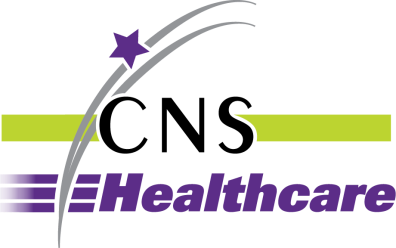 إزالة الحاجز / طلب الإقامةشكلالرجاء الكتابة أو الطباعة بشكل مقروء.اسم الشخص الذي يطلب: __                  							التاريخالعنوان: __State_____ Zip___________عنوان البريد الإلكتروني Number______________________ الهاتف: __إذا لم يكن الشخص الذي يحتاج إلى سكن هو الشخص الذي يكمل هذا النموذج، يرجى إدخال: الاسم: رقم ______________________________________Telephone: __معلومات الاتصال الأخرى: __تحقق واحد: إزالة حاجز	 الإقامة	الإقامة المطلوبة أو موقع الحاجز: __________________________________________________________________________________بيان موجز عن سبب الحاجة إلى الإقامة أو إزالة الحاجز: __________________________________________________________________________________________________________________________________________________________________يلزم الإقامة في التاريخ: __التوقيع: __يرجى إرسال النموذج المكتمل إلى  إدارةالمواردالبشرية   على العنوان أدناه أو عن طريق البريد الإلكتروني عبر البريد الإلكتروني السريللإدارةإلى hrconfidential@cnshealthcare.org.Human Resource100	Ste 24230 Karim BLVD												48375Novi  MI,عند الطلب، سيتم توفير تسهيلات معقولة في ملء هذا النموذج أو سيتم توفير نسخ من النموذج في أشكال بديلة.القس 8/3/21